Prošli tjedan je bio Dan planeta Zemlje.Nacrtaj u pravokutnik našu planetu.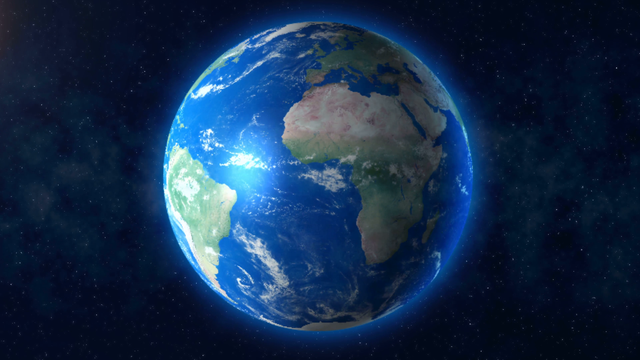 Razmisli pa na crtu zapiši na koji način ti možeš čuvati našu planetu Zemlju._________________________________________________________________________________________________________________________________________________________________________________________________________